First Name of Application CV No 1621158Whatsapp Mobile: +971504753686 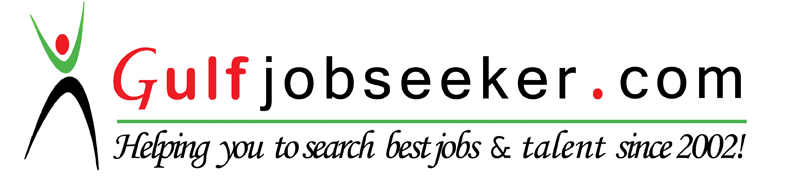 To get contact details of this candidate Purchase our CV Database Access on this link.http://www.gulfjobseeker.com/employer/services/buycvdatabase.php Objective	Competent front desk professional looking for a position in your company. Demonstrated expertise in handling scheduling and appointment handling duties, along with ensuring that visitors and customers are provided with the best in first contact services.Office SkillsTelephone & Front Desk Reception Customer Service Filing Database & Records Management Reports & Spreadsheets  Complaint Handling Data Entry (75 WPM)Computer SkillsWordExcelPowerPointOutlookWindows Vista/XPProfessional Experience    BEST WAY LAUNDRY (Diera, Dubai UAE) Receptionist/ Customer service2014-2016Demonstrated proficiencies in telephone and front-desk reception within a high-volume environment. Calmed upset/angry customers, researched and rapidly solved problems and rebuilt client trust to prevent the loss of key accounts.Excelled in role requiring the ability to handle a variety of customer service and administrative tasks and resolve customer issues with expediency.Consistently praised by management for the quality and timeliness of reports, attention to detail, exemplary customer service delivery and team-player attitude. EXTREME HARDDRIVE INTERNET CAFÉ & BUSINESS CENTER (General Santos City, Philippines) RECEPTIONIST/ CASHIER/ 2009-2011Assist customers when they have trouble or questions using computer softwares as Microsoft Office, Adobe softwares and all softwares that are being used in the cyber café.Provide services such as encoding, printing, downloading and all other operations provided by the café.Keep accurate records of logs and inventories of the shop.Time customers of the number of minutes or hours they will use the computer or internet.Education2002 – 2006				High School DiplomaFatima High SchoolBarangay Uhaw, GenSan City, Phils2010 – 2011				College LevelBachelor Science of Business Administration Major in AccountancyGFI Daproza Ave. Claro M. Recto, General Santos City, South Cotabato, PhilippinesInterestSocieties and Clubs: 		Member and Youth Vice President in Crusaders Youth in Christian community. Music: 		Song Leader in a congregation in a Christian Church.